Chittoor,26.11.21CIRCULAR                  This is to inform you to all the Faculty and Students are requested to donate  the blood on   BLOOD DONATION day on 27th November 2021 at 9.00 am. So all the Faculty and students attend without fail.PRINCIPALREPORT ON BLOOD DONATION PROGRAMME27th November, 2021The blood donation Programme was conducted at RVS Hospital, Chittoor on 27th November, 2021. All batches from B.Sc.Nursing and GNM taken actively participation. 39 members went voluntarily to donate the blood under the supervision of Mrs Vasantha Mam and Mrs Lakshmi Mam. As the criteria for for donationof blood was the weight above 55kgs, so only 14 members were eligible students to donate the blood. Certificate was distributed to all the members/students for their service towards humanity by Principal Mam, Deputy Director Mam, Mrs Vasantha Mam and Mrs. Lakshmi Mam.The name list of candidates donated blood:-Renu Kumari Sah- 4th year B.Sc.Nursing Shrijana Sah - 4th year B.Sc.Nursing IshratKhatoon - 4th year B.Sc.Nursing Haripriya Santhosh - 4th year B.Sc.Nursing Shruti - 2nd year B.Sc.Nursing Keerthiga - 2nd year B.Sc.Nursing Sony Kumari – 1st year B.Sc.Nursing Sreelakshmi  - 1st year B.Sc.Nursing Sreeba – 1st year B.Sc.Nursing Surya – 1st year B.Sc.Nursing Saista Praveen – 1st year B.Sc.Nursing KM. Saloni SinghP. BharathiD. Monisha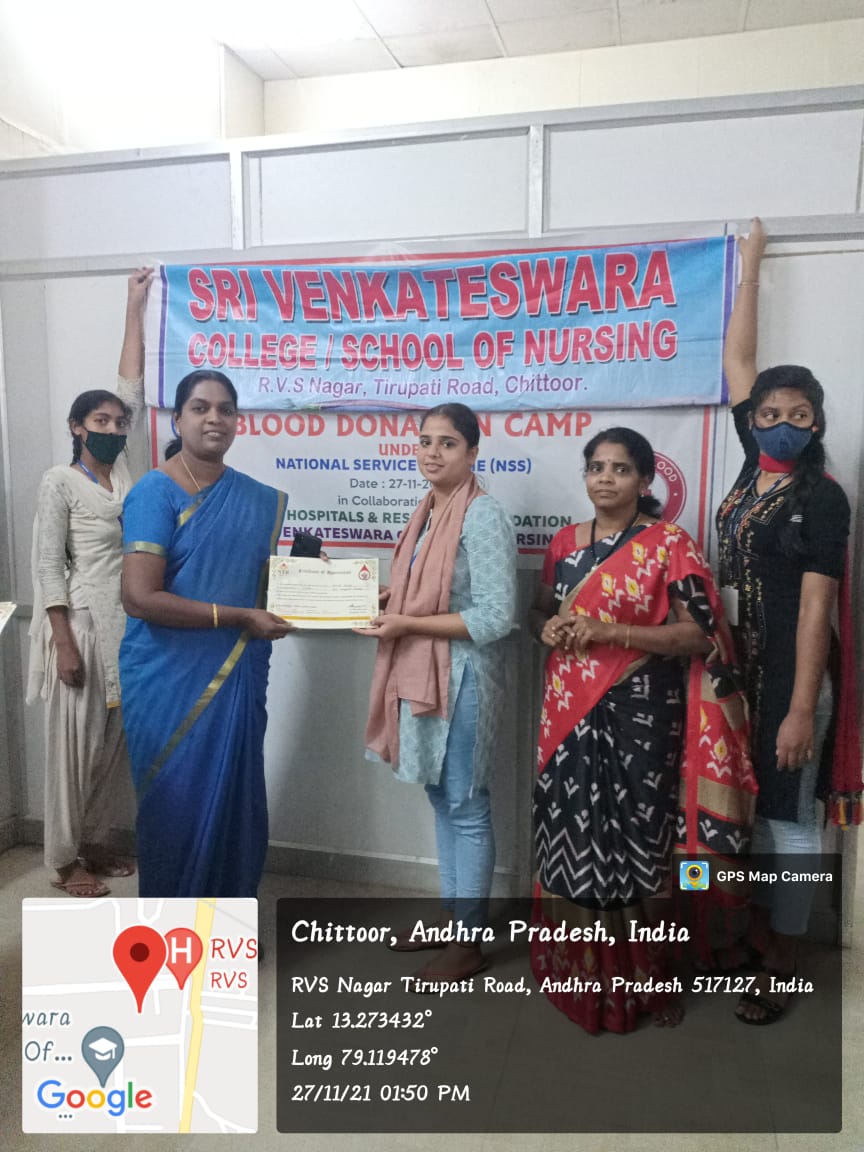 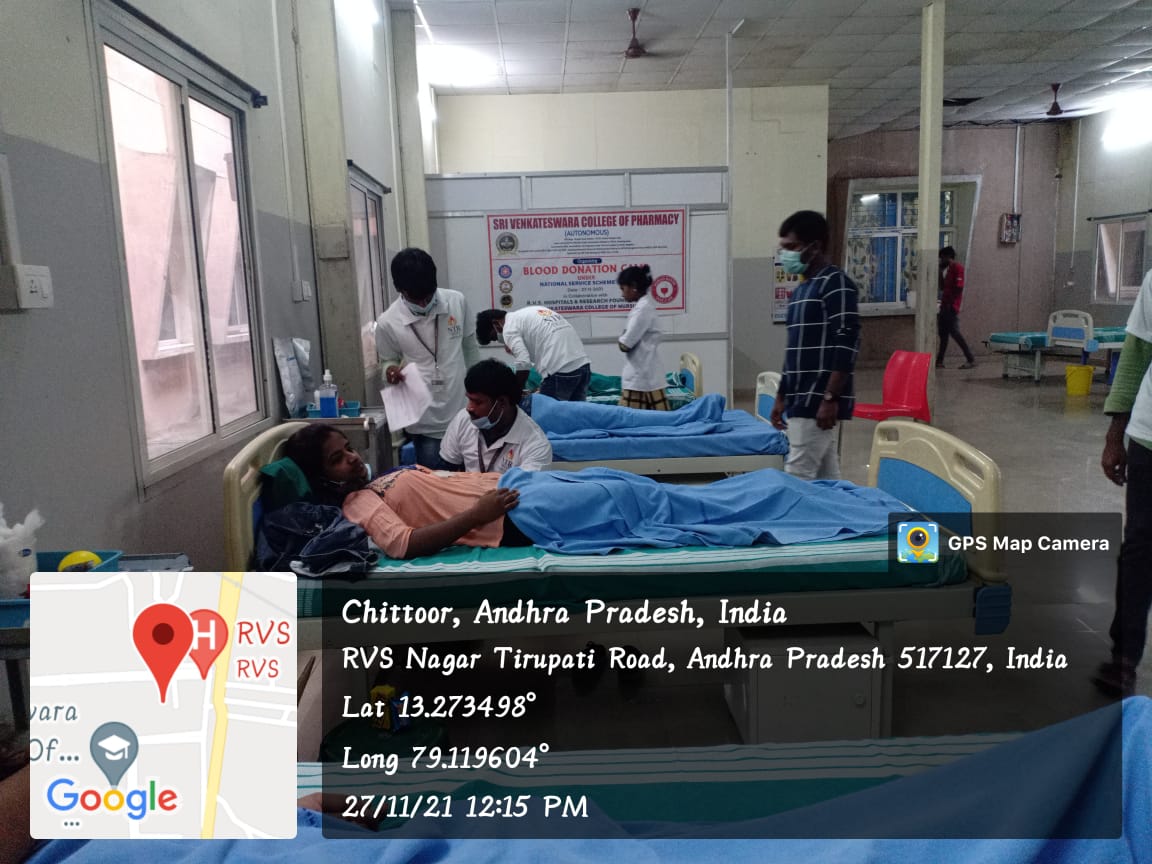 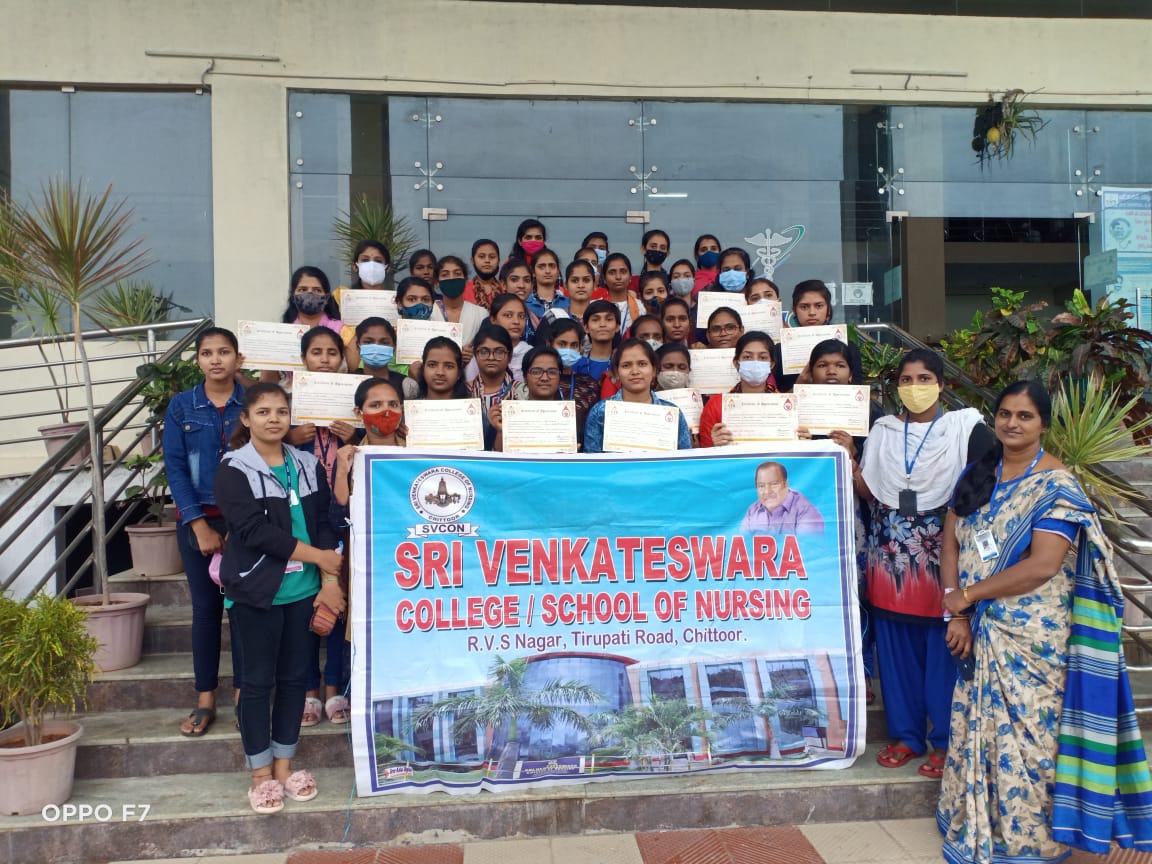 